1., 2., 3. TJELESNA I ZDRAVSTVENA KULTURA: Pogledajte upute učiteljice Ivane Tkalec4., 5. UPOZNAVANJE ŠKOLE I UŽE OKOLINE: Broj 5V.B. prepoznati, pokazati i napisati broj 1, 2, 3, 4 i 5 prema uzoru, prepoznati i pokazati broj 5F.K. prepoznati, pokazati i imenovati broj 1, 2, 3,4 ,  prepoznati i imenovati broj 5A.H. slagati puzzle s brojevima do 5Današnji dan ćemo započeti ponavljanjem brojeva koje smo učili. Iz torbe izvadi svoju knjigu s brojevima. Prelistaj je i podsjeti se koje smo brojeve učili. Pronađi broj 1, 2, 3 i broj 4. Pokaži ih/ imenuj ih.Izreži kartice s brojevima po rubovima pa s odraslom osobom ponovi brojeve 1, 2, 3 i 4. (odrasla osoba stavlja kartice pred učenika dok ih on imenuje/ pokazuje.Vježbaj imenovanje brojeva 1, 2, 3, 4.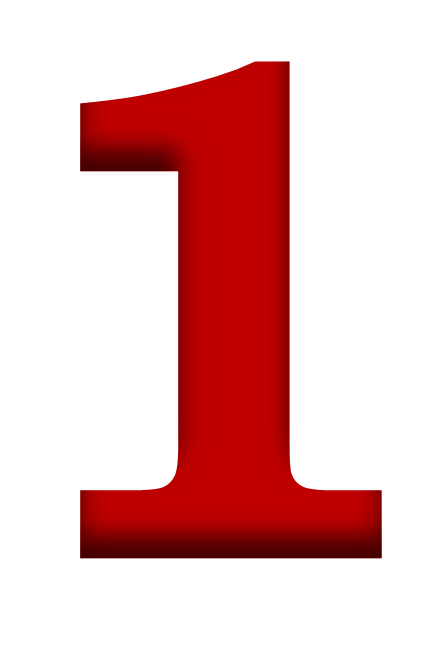 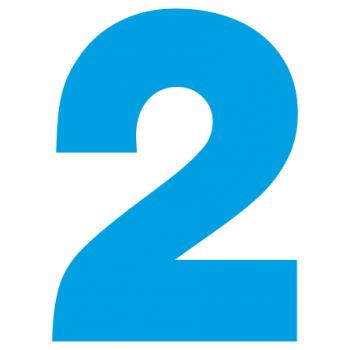 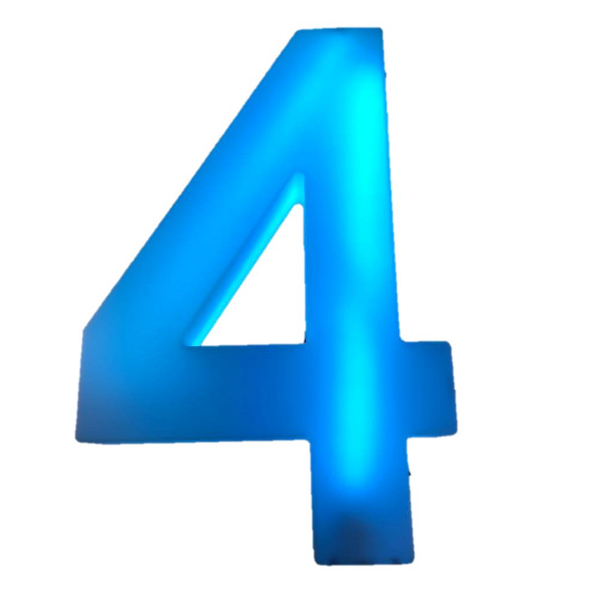 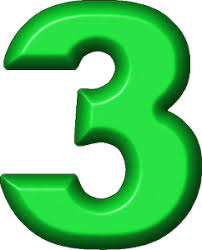 Donesi bilježnicu, pernicu i crveni plastelin. Uz pomoć odrasle osobe upoznaj broj 5.Prilog 1.)Pogledaj, to je broj 5. Brojimo zajedno prstićima; 1,2,3,4,5.  Pokaži, izgovori. Prijeđi prstom nekoliko puta po ovome broju. Uzmi crveni plastelin pa ga tanko nanesi na broj pet. Izreži rubove papira pa papir zalijepi u bilježnicu.Riješi radni listić iz priloga 2. ) Olovkom napiši broj 5 pa oboji pet slonova. Što samostalnije izreži rubove papira pa ga zalijepi u bilježnicu. 6. SOCIJALIZACIJA: Igra i interes za materijale; Konstruktivne igreA.H., V.B., F.K. graditi toranj od kocaka prema zadanom predlošku, graditi toranj od čašicaZa kraj dana slijedi igra. Stavi na pod mali tepih ili dekicu te donesi svoje kocke. Pozovi odraslu osobu na igru s tobom.Pokušaj izgraditi toranj od kocaka. Izgradi nešto po svom odabiru. (auto, kuću i sl.)Pokušaj izgraditi isti toranj/kuću/dimnjak/garažu kao osoba s kojom se igrašUživaj u igri i veseli se zajedno s osobom s kojom se igraš.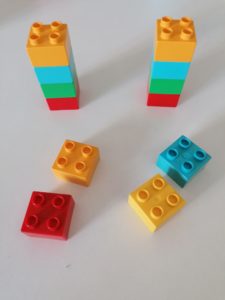 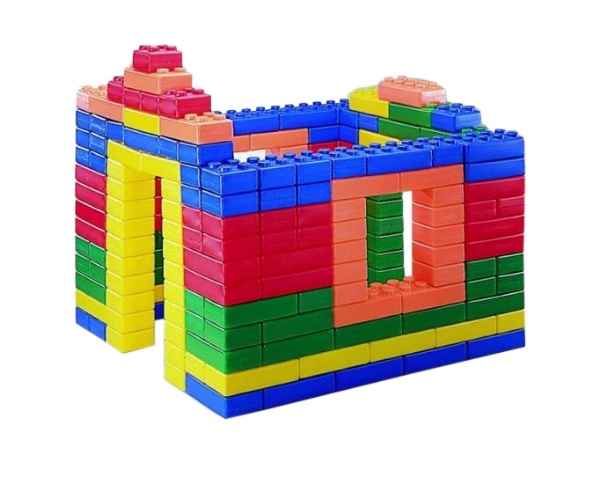 Prilog 1.)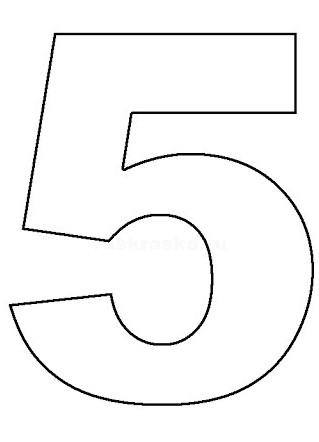 Prilog 2.)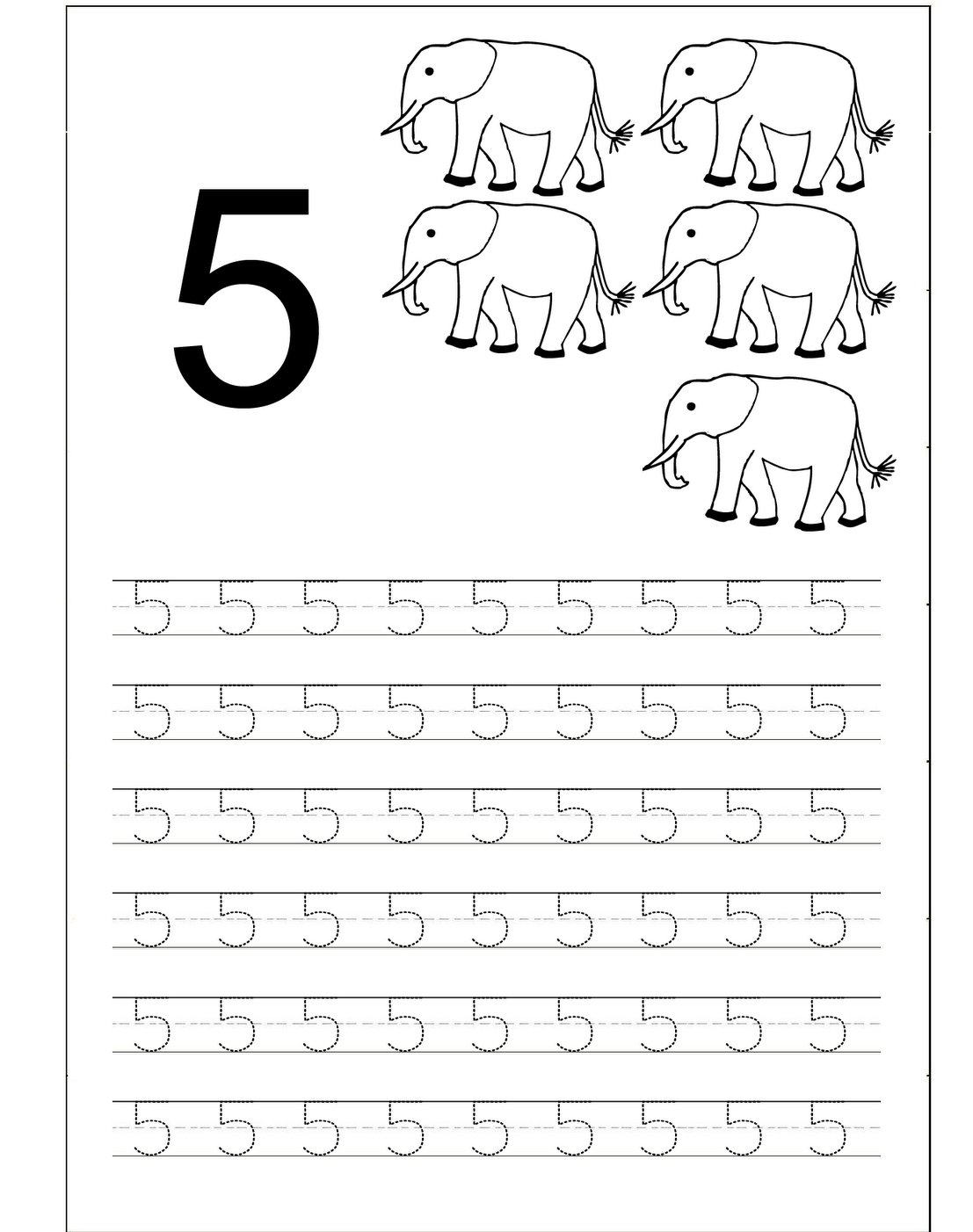 